Volunteer or Donated Labor Timesheet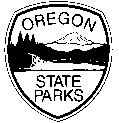 Project Title:  ______________________________________________ 	Project #:  			Volunteer Name:  __________________________________________	Phone #:  			Address:  												City:  __________________________________________________  State:  OR   Zip: _______________Professional and technical personnel, consultants, and other skilled and unskilled laborers may furnish volunteer services.  Each hour of volunteered service may be counted as matching share if the service is an integral and necessary part of an approved project.  Records of in-kind contributions of personnel shall include time sheets containing the signature of the person whose time is contributed, and of the supervisor verifying that the record is accurate.Method 1.  Rates for volunteers should be consistent with those regular rates paid for similar work in similar activities within the State.  In cases where the kinds of skills required for the project are not found in other activities by the grantee, rates used should be consistent with those paid for similar work in the labor market in which the grantee competes for the kind of services involved.  The time that a person donates will be valued as a general laborer unless the person is professionally skilled in the work being performed on the project, e.g. a mason doing work on a retaining wall.  When this is the case, the wage rate this individual is normally paid for performing this service may be charged to the project.  The rate cannot exceed prevailing wage charges determined by the Department of Labor. A list can be found at: http://www.access.gpo.gov/davisbacon/OR.html Method 2.  Volunteer labor is limited to the volunteer hourly rate determined by the Independent Sector.  To view their data for the most current hourly volunteer rate go to:  http://independentsector.org/volunteer_time    In 2018 (latest data available), the Independent Sector announced that the estimated value of a volunteer hour in Oregon is $25.40.  Volunteer labor may be used as match only and is never a reimbursable item. Signature of Person Volunteering or Donating Time                             		DateSignature of Project Supervisor                                              			DateK:\       \ FORMS \ Volunteer or Donated Labor Timesheet.docx					Rev 6/21/19DateDescription of WorkHours Worked(From – To)Total HoursHourly RateTotal Time ValueInitialsTotal Value of Donated Hours . . . . . . . . . . . . . . . . . . . . . . . . . . . . . . . . . .Total Value of Donated Hours . . . . . . . . . . . . . . . . . . . . . . . . . . . . . . . . . .Total Value of Donated Hours . . . . . . . . . . . . . . . . . . . . . . . . . . . . . . . . . .Total Value of Donated Hours . . . . . . . . . . . . . . . . . . . . . . . . . . . . . . . . . .Total Value of Donated Hours . . . . . . . . . . . . . . . . . . . . . . . . . . . . . . . . . .$